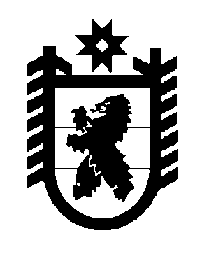 Российская Федерация Республика Карелия    ПРАВИТЕЛЬСТВО РЕСПУБЛИКИ КАРЕЛИЯРАСПОРЯЖЕНИЕот  13 ноября 2017 года № 625р-Пг. Петрозаводск В целях реализации указов Президента Российской Федерации от 7 мая 2012 года № 597 «О мероприятиях по реализации государственной социальной политики», от 1 июня 2012 года № 761 «О Национальной стратегии действий в интересах детей на 2012 – 2017 годы» и от 28 декабря 2012 года № 1688 «О некоторых мерах по реализации государственной политики в сфере защиты детей-сирот и детей, оставшихся без попечения родителей»:1. Установить целевые значения средней заработной платы работников государственных учреждений Республики Карелия в 2017 году согласно приложению 1.2. Органам исполнительной власти Республики Карелия, осуществляющим функции и полномочия учредителей государственных учреждений Республики Карелия, обеспечить контроль за достижением установленных целевых значений средней заработной платы работников государственных учреждений Республики Карелия.3. Рекомендовать органам местного самоуправления муниципальных образований в Республике Карелия принять меры по достижению целевых значений средней заработной платы работников муниципальных учреждений в 2017 году согласно приложению 2. 
           Глава Республики Карелия                                                              А.О. ПарфенчиковПриложение 1 к распоряжению Правительства Республики Карелияот  13 ноября 2017 года № 625р-П     Целевые значения средней заработной платы работников государственных учреждений Республики Карелия в 2017 году* Рассчитано исходя из прогнозируемой в 2017 году Министерством экономического развития и промышленности Республики Карелия величины среднемесячного дохода от трудовой деятельности и установленных на 2017 год региональными планами мероприятий («дорожными картами») по развитию отраслей социальной сферы процентных соотношений средней заработной платы работников и прогнозируемого уровня среднемесячного дохода от трудовой деятельности.** Целевое значение средней заработной платы указанных категорий работников достигается в IV квартале 2017 года.Приложение 2 к распоряжению Правительства Республики Карелияот 13 ноября 2017 года № 625р-П      Целевые значения средней заработной платы работников муниципальных учреждений в 2017 годуТаблица 1Целевые значения средней заработной платы педагогических работников муниципальных общеобразовательных организаций* Рассчитано исходя из прогнозируемой в 2017 году Министерством экономического развития и промышленности Республики Карелия величины среднемесячного дохода от трудовой деятельности и установленных на 2017 год региональными планами мероприятий («дорожными картами») по развитию отраслей социальной сферы процентных соотношений средней заработной платы работников и прогнозируемого уровня среднемесячного дохода от трудовой деятельности.Таблица 2Целевые значения средней заработной платы педагогических работников муниципальных дошкольных образовательных организаций* Рассчитано исходя из прогнозируемой в 2017 году Министерством экономического развития и промышленности Республики Карелия величины среднемесячного дохода от трудовой деятельности и установленных на 2017 год региональными планами мероприятий («дорожными картами») по развитию отраслей социальной сферы процентных соотношений средней заработной платы работников и прогнозируемого уровня среднемесячного дохода от трудовой деятельности.Таблица 3Целевые значения средней заработной платы педагогических работников муниципальных организаций дополнительного образования детей* Рассчитано исходя из прогнозируемой в 2017 году Министерством экономического развития и промышленности Республики Карелия величины среднемесячного дохода от трудовой деятельности и установленных на 2017 год региональными планами мероприятий («дорожными картами») по развитию отраслей социальной сферы процентных соотношений средней заработной платы работников и прогнозируемого уровня среднемесячного дохода от трудовой деятельности.Таблица 4Целевые значения средней заработной платы социальных работников муниципальных учреждений социального обслуживания* Рассчитано исходя из прогнозируемой в 2017 году Министерством экономического развития и промышленности Республики Карелия величины среднемесячного дохода от трудовой деятельности и установленных на 2017 год региональными планами мероприятий («дорожными картами») по развитию отраслей социальной сферы процентных соотношений средней заработной платы работников и прогнозируемого уровня среднемесячного дохода от трудовой деятельности.Таблица 5Целевые значения средней заработной платы работников муниципальных учреждений культуры* Рассчитано исходя из прогнозируемой в 2017 году Министерством экономического развития и промышленности Республики Карелия величины среднемесячного дохода от трудовой деятельности и установленных на 2017 год региональными планами мероприятий («дорожными картами») по развитию отраслей социальной сферы процентных соотношений средней заработной платы работников и прогнозируемого уровня среднемесячного дохода от трудовой деятельности.______________Наименование категории работниковЦелевое значение средней заработной платы(рублей)*Педагогические работники учреждений общего образования30 400,0Педагогические работники учреждений дополнительного образования детей28 880,0Преподаватели и мастера производственного обучения учреждений профессионального образования28 880,0Педагогические работники учреждений образования, здравоохранения и социального обслуживания, оказывающие услуги детям-сиротам30 400,0Работники учреждений культуры30 364,9Врачи и работники медицинских организаций, имеющие высшее профессиональное образование и предоставляющие медицинские услуги**54 720,0Средний медицинский персонал**28 175,2Младший медицинский персонал**24 320,0Социальные работники24 320,0№ п/пМуниципальное образованиеЦелевое значение средней заработной платы(рублей)*1.Петрозаводский городской округ29 5062.Костомукшский городской округ34 6313.Беломорский муниципальный район34 6314.Калевальский муниципальный район35 4515.Кемский муниципальный район35 2226.Кондопожский муниципальный район29 5067.Лахденпохский муниципальный район29 5068.Лоухский муниципальный район35 8029.Медвежьегорский муниципальный район29 80410.Муезерский муниципальный район30 00811.Олонецкий муниципальный район29 50612.Питкярантский муниципальный район29 50613.Прионежский муниципальный район29 50614.Пряжинский муниципальный район29 50615.Пудожский муниципальный район29 80416.Сегежский муниципальный район30 64017.Сортавальский муниципальный район29 50618.Суоярвский муниципальный район29 506№ п/пМуниципальное образованиеЦелевое значение средней заработной платы(рублей)*1.Петрозаводский городской округ25 9832.Костомукшский городской округ30 3453.Беломорский муниципальный район30 3454.Калевальский муниципальный район30 3455.Кемский муниципальный район30 3456.Кондопожский муниципальный район25 9837.Лахденпохский муниципальный район25 9838.Лоухский муниципальный район30 3459.Медвежьегорский муниципальный район28 60010.Муезерский муниципальный район28 60011.Олонецкий муниципальный район25 98312.Питкярантский муниципальный район25 98313.Прионежский муниципальный район25 98314.Пряжинский муниципальный район25 98315.Пудожский муниципальный район28 60016.Сегежский муниципальный район28 60017.Сортавальский муниципальный район25 98318.Суоярвский муниципальный район25 983№ п/пМуниципальное образованиеЦелевое значение средней заработной платы(рублей)*1.Петрозаводский городской округ28 6322.Костомукшский городской округ30 3453.Беломорский муниципальный район30 3454.Калевальский муниципальный район30 3455.Кемский муниципальный район30 3456.Кондопожский муниципальный район28 6327.Лахденпохский муниципальный район28 6328.Лоухский муниципальный район30 3459.Медвежьегорский муниципальный район28 88010.Муезерский муниципальный район28 88011.Олонецкий муниципальный район28 63212.Питкярантский муниципальный район28 63213.Прионежский муниципальный район28 63214.Пряжинский муниципальный район28 63215.Пудожский муниципальный район28 88016.Сегежский муниципальный район28 88017.Сортавальский муниципальный район28 63218.Суоярвский муниципальный район28 632№ п/пМуниципальное образованиеЦелевое значение средней заработной платы(рублей)*1.Петрозаводский городской округ24 3202.Костомукшский городской округ24 3203.Беломорский муниципальный район24 3204.Калевальский муниципальный район24 3205.Кемский муниципальный район24 3206.Кондопожский муниципальный район24 3207.Лахденпохский муниципальный район24 3208.Лоухский муниципальный район24 3209.Медвежьегорский муниципальный район24 32010.Муезерский муниципальный район24 32011.Олонецкий муниципальный район24 32012.Питкярантский муниципальный район24 32013.Прионежский муниципальный район24 32014.Пряжинский муниципальный район24 32015.Пудожский муниципальный район24 32016.Сегежский муниципальный район24 32017.Сортавальский муниципальный район24 32018.Суоярвский муниципальный район24 320№ п/пМуниципальное образованиеЦелевое значение средней заработной платы(рублей)*1.Петрозаводский городской округ21 800,92.Костомукшский городской округ27 223,53.Беломорский муниципальный район27 468,54.Калевальский муниципальный район26 778,55.Кемский муниципальный район23 974,56.Кондопожский муниципальный район20 900,97.Лахденпохский муниципальный район20 039,98.Лоухский муниципальный район29 587,59.Медвежьегорский муниципальный район20 830,910.Муезерский муниципальный район19 420,911.Олонецкий муниципальный район18 921,912.Питкярантский муниципальный район20 744,913.Прионежский муниципальный район19 128,914.Пряжинский муниципальный район19 128,915.Пудожский муниципальный район17 975,916.Сегежский муниципальный район17 977,917.Сортавальский муниципальный район20 313,918.Суоярвский муниципальный район22 043,9